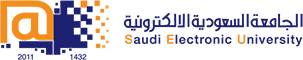 College of Administrative and Financial SciencesAssignment 3Deadline: End of Week 13, 15/05/2021 @ 23:59For Instructor’s Use onlyInstructions – PLEASE READ THEM CAREFULLY The Assignment must be submitted on Blackboard (WORD format only) via allocated folder.Assignments submitted through email will not be accepted.Students are advised to make their work clear and well presented; marks may be reduced for poor presentation. This includes filling your information on the cover page.Students must mention question number clearly in their answer.Late submission will NOT be accepted.Avoid plagiarism, the work should be in your own words, copying from students or other resources without proper referencing will result in ZERO marks. No exceptions. All answered must be typed using Times New Roman (size 12, double-spaced) font. No pictures containing text will be accepted and will be considered plagiarism).Submissions without this cover page will NOT be accepted. ASSIGNMENT-3Knowledge Management (MGT-403)2nd Semester (2020-2021)Assignment Workload:This Assignment is a mini project type assignment.This assignment is a group Assignment Course Learning Outcomes-CoveredSubmission GuidelinesAll students are encouraged to use their own words.This assignment is a group assignment.Each group will consist of 4-5 Students only. Be very specific and focused on the issue while answering a question.Student must apply Saudi Electronic University academic writing standards and APA style guidelines and review at least three (3) scholarly, peer-reviewed journal articles to support their answer for each question or concept.A mark of zero will be given for any submission that includes copying from other resource without referencing it.No marks will be given for irrelevant details.It is strongly encouraged that you should submit all assignments into the safe assignment Originality Check prior to submitting it to your instructor for grading. If the assignment shows more than 25% plagiarism, the students would be graded zero.Assignment 3Choose any organization of your choice (Preferably from Saudi Arabia) and write a detailed report with following headings.  (500-600 Words)Report Title: Knowledge management systems in organizations.  Part A. Introduction:                                                                                              (3 Marks)                                        The introduction part must highlight the following. Introduction to knowledge management.Brief description of the selected organization.Complete description of the knowledge management system of the selected organization.Major steps taken by the organization to improve knowledge management systems.Highlight the major challenges faced by the organizations in Saudi Arabia to implement knowledge management systems.   Part B. Recommendation and Conclusion:                                                           (2 Marks)What suggestions/recommendations would you like to provide to the Saudi organizations in general for improving knowledge management systems.Write down conclusion in one paragraph.Course Name: Knowledge ManagementStudent’s Names:Course Code: MGT 403Student’s ID Number:Semester: 2nd  CRN: Academic Year: 2020/2021Academic Year: 2020/2021Instructor’s Name: Instructor’s Name: Students’ Grade:   / 5Level of Marks: Low/Middle/HighDemonstrate effective knowledge management skills to utilize knowledge management tools for the benefits of the organization.Demonstrate ability to work with others effectively as a team member in knowledge management projects, related to case studies.